6 тур - з 11.12 по 17.12.2017точка входу для відправлення розв’язків 
http://134.249.159.199/cgi-bin/new-client?contest_id=48Задача A-ПослідовністьСлужба безпеки країни Унляндія отримала цікавий сигнал із космічного простору, який можна представити у вигляді послідовності із 0 та 1. Перед працівниками цієї служби відразу постало питання: а чи не можна якимось чином декодувати це повідомлення. Перед декодуванням було вирішено проаналізувати отриману послідовність. Оцінка полягала в тому, щоб у вказаній послідовності із 0 та 1 знайти такі підпослідовності, котрі повторюються найчастіше.Обмеження:а) кількість символів у підпослідовності повинна буди в межах від А до В включно.б) шуканих послідовностей повинно бути не більше N.Формат вхідних данихВхідний файл містить Числа А, В, N, кожне із яких записане в новому рядку. Четвертий рядок містить саме повідомлення, запис якого закінчується цифрою 2. Розмір вхідного файлу не більше 2 Мб.1≤A≤12, 1≤B≤12, 1≤N≤20Формат результатуВихідний файл містить не більше N рядків, у кожному з яких записано через пропуск такі дані:1. Кількість входжень знайденої підпослідовності (підпослідовностей, якщо декілька різних зустрічаються однакову кількість разів).2. Сама послідовність (підпослідовності записані через пропуск, без дублювань).Сортування:* по рядках першими вказати підпослідовності, котрі трапляються найчастіше і далі по спаданню.* Якщо знайдено декілька підпослідовностей, в яких однакова кількість входжень, то першими вказати ті, в яких більша кількість символів. Якщо кількість символів однакова, то першими вказати ті, які зустрічаються раніше при читанні повідомлення зліва направо.ПрикладЗадача B-ЗображенняБітове зображення розміром N x M задається сукупністю із 1 та 0, розміщених у відповідних клітинках. Суміжними називаються клітинки, що містять спільну «сторону» або «кут». Фрагментом називається сукупність всіх суміжних клітинок із одиничками на фоні нулів. Подібними називаються фрагменти, у яких рівна кількість 1 та однакове їх відносне розміщення (подібні також є фрагменти, котрі повернуті один відносно одного на кут кратний 90 градусів). У заданому таким чином зображенні потрібно знайти та виділити всі різні фрагменти. Під виділенням розуміється заміна всіх 1 в певному різновиді фрагментів на одну із латинських літер [a-z].Для виділення подібних фрагментів потрібно використати одну із букв латинського алфавіту [a-z]. Для подібних фрагментів – однакова буква. Букви використовуються в алфавітному порядку. Призначення певної букви для фрагменту потрібно робити у порядку знаходження нових, переглядаючи зображення зліва направо та по рядках вниз (див. приклад).Зображення розміром 6х3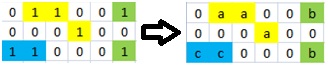 Обмеження:0 ≤ Ширина зображення ≤ 1000 ≤ Висота зображення ≤ 1000 ≤ Всього фрагментів ≤ 5000 ≤ Різних фрагментів ≤ 26 [a-z]У кожному із фрагментів не більше 160 одиничок.Формат вхідних данихПерші два рядки вхідного файлу містять числа N та M (відповідно ширина та висота зображення). Далі йдуть M рядків по N символів у кожному (1 або 0).Формат результатуВихідний файл повинен містити M рядків по N символів у кожному, що відповідають вихідному зображенню.ПрикладІм’я вхідного файлу:input.txtІм’я вихідного файлу:output.txtЛіміт часу:1 сinput.txtoutput.txt4541111111111111101110011111111111111111225 111123 111112 1110 01111 11110 11101 11100 11011 11001 10111 10011 01111 01110 00111 1101 1100 1011 1001 0011Ім’я вхідного файлу:input.txtІм’я вихідного файлу:output.txtЛіміт часу:1 сІм’я вхідного файлу:input.txtinput.txtoutput.txt630110010001001100010aa00b000a00сс000b